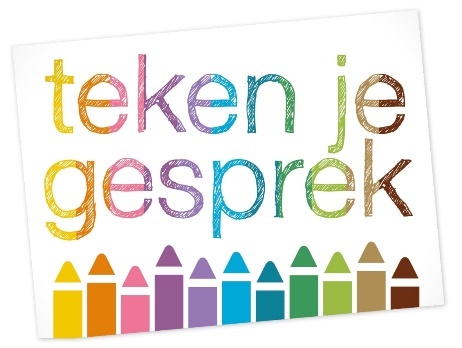 Aanmeldingsformulier Verdiepingsdag Teken je gesprek over angstVoorwaardenStuur dit formulier volledig ingevuld naar tekenjegesprek@outlook.com. 
Voor aanvang van de verdiepingsdag ontvang je de factuur. Op deze factuur zijn onze algemene voorwaarden van toepassing: www.tekenjegesprek.nl/ContactDe verdiepingsdag  Teken je gesprek is inclusief  koffie en thee en reader. Er is tekenmateriaal aanwezig, je kunt ook je eigen materialen meenemen. Let erop dat je het boek: Teken je gesprek over gedachten gelezen hebt. Je kunt het boek bestellen bij uitgeverij Pica of Bol.comIk kijk er naar uit om je te ontmoeten!Met vriendelijke groet, Adinda de VreedePlaats:SOESTlocatie: https://www.stayokay.com/nl/hostel/soestDatum:Vrijdag 17 november 2023, tijdstip 10.30-17.00 uurMijn naam:Achternaam:Woonplaats:Mobielnummer:06-E-mail:Functie:Doelgroep waarmee je werkt:Alleen indien van toepassing:Bedrijfsnaam: Factuuradres:Email waar factuur heen moet:Vermelding op de factuur:Dieet wensen: Dieet wensen: LET OP: De verdiepingsdag is alleen toegankelijk voor mensen die de 3, 4 of 5 daagse basiscursus gedaan hebben.LET OP: De verdiepingsdag is alleen toegankelijk voor mensen die de 3, 4 of 5 daagse basiscursus gedaan hebben.Ik heb de 3-4 of 5 daagse basiscursus gedaan Bij:  (kruis aan)0  Adinda de Vreede0  Annelies Bruins0  Annemarie Laseur0  Bianca Leeuwerke0  Cobie Unlandt0  Desiree Rodriguez Mallo
0 Elsbeth ter Haar0 Sabina VoetData: 